Республика КарелияГлава Пряжинского национального муниципального районаРАСПОРЯЖЕНИЕ«20» сентября 2022 года                                                                                             № 20     пгт ПряжаО назначении  публичных слушаний 	В соответствии со ст. 5.1, 39 Градостроительного кодекса Российской Федерации, п. 1.5  Порядка  организации и проведения  публичных слушаний  в Пряжинском   национальном муниципальном районе, утвержденного решением LX сессии Совета Пряжинского  национального муниципального района III созыва от 29 мая  2018: 	1.Назначить проведение публичных слушаний на 06 октября  2022 года  в 11 час. 00 мин. в здании МКУ “ЭТНО-КУЛЬТУРНЫЙ ЦЕНТР “КИЕЛЕН КИРЬЮ”,  расположенном по адресу: п. Эссойла,  ул. Октябрьская, д. 11а,  по проекту решения о предоставлении разрешения на условно разрешенный вид использования земельного участка, площадью 1412 кв.м.,  адрес (описание местоположения): Российская Федерация, Республика Карелия, Пряжинский национальный муниципальный район, Эссойльское  сельское поселение, д. Сямозеро, кадастровый квартал 10:21:0081203): «Ведение огородничества» (приложение 1).2.Назначить проведение публичных слушаний на 06 октября  2022 года  в 11 час. 15 мин. в здании МКУ “ЭТНО-КУЛЬТУРНЫЙ ЦЕНТР “КИЕЛЕН КИРЬЮ”,  расположенном по адресу: п. Эссойла,  ул. Октябрьская, д. 11а,  по проекту решения о предоставлении разрешения на условно разрешенный вид использования земельного участка, площадью 1586 кв.м.,  адрес (описание местоположения): Российская Федерация, Республика Карелия, Пряжинский национальный муниципальный район, Эссойльское  сельское поселение, д. Чуралахта, кадастровый квартал 10:21:0040603: «Ведение огородничества» (приложение 2).3.Назначить проведение публичных слушаний на 06 октября  2022 года  в 11 час. 30 мин. в здании МКУ “ЭТНО-КУЛЬТУРНЫЙ ЦЕНТР “КИЕЛЕН КИРЬЮ”,  расположенном по адресу: п. Эссойла,  ул. Октябрьская,  д. 11а, по проекту решения о предоставлении разрешения на условно разрешенный вид использования земельного участка, площадью 1584 кв.м.,  адрес (описание местоположения): Российская Федерация, Республика Карелия, Пряжинский национальный муниципальный район, Эссойльское  сельское поселение, п. Чуралахта, кадастровый квартал 10:21:040603: «Ведение огородничества» (приложение 3).4.Назначить проведение публичных слушаний на 06 октября  2022 года  в 11 час. 45 мин. в здании МКУ “ЭТНО-КУЛЬТУРНЫЙ ЦЕНТР “КИЕЛЕН КИРЬЮ”,  расположенном по адресу: п. Эссойла,  ул. Октябрьская,  д. 11а, по проекту решения о предоставлении разрешения на условно разрешенный вид использования земельного участка, площадью 1464 кв.м.,  адрес (описание местоположения): Российская Федерация, Республика Карелия, Пряжинский национальный муниципальный район, Эссойльское  сельское поселение, д. Сямозеро, кадастровый квартал 10:21:0081203: «Ведение огородничества» (приложение 4).5.Разместить настоящее распоряжение и проекты решений о предоставлении разрешения на условно разрешенный вид использования земельных участков на официальном сайте Пряжинского национального муниципального района  http://pryazha.org/  в разделе: Главная/ Деятельность/ Градостроительная деятельность и земельные отношения/ Публичные слушания и на информационном стенде в помещении  администрации Эссойльского  сельского поселения по адресу:  п. Эссойла, ул. Первомайсая, д. 12  и опубликовать в газете «Наша Жизнь» - «Мейян - Элайгу». 6.Предложения и замечания по проектам решений о предоставлении разрешения на условно разрешенный вид использования земельных участков необходимо направлять в администрацию Пряжинского национального муниципального района по адресу: пгт Пряжа, ул. Советская, д. 61 или на адрес электронной почты: priagad@yandex.ru  и  в администрацию Эссойльского    сельского поселения по адресу: п. Эссойла, ул. Первомайская, д. 12,  до  03 октября  2022 года  (включительно).7.Проведение публичных слушаний оставляю за собой.Глава Пряжинского национального				           муниципального района 					                           А.И. Ореханов  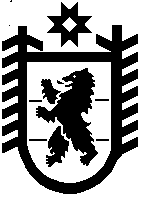 